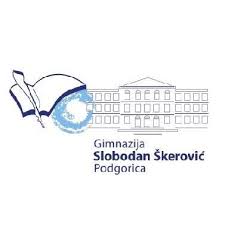 Priprema za vannastavnu aktivnost koja implementira razvoj ključnih kompetencija Škola: Gimnazija „Slobodan Škerović“ - PodgoricaIme/na i prezime/na nastavnika: Ljiljana Jovićević, Marija Kojić, Anica Medenica 1. Predmet/predmeti, integrisana nastava, Vannastavna/vanškolska aktivnost:Ekološka sekcija- Vannastavna aktivnost2. Tema (za projekt/ integrisanu nastavu/ aktivnost) / Obrazovno/ vaspitni ishod (za predmet):SKADARSKO JEZEROOVIPosjeta Nacionalnom parku Skadarsko jezero (Zbog epidemiološke situacije, učenici nijesu u mogućnosti da posjete NP Skadarsko jezero, stoga će se upoznati sa planiranim sadržajem kroz aktivnosti na časovima).3. Ishodi učenja(iz službenog programa za određeni predmet)S obzirom da se radi o vannastavnoj aktivnosti, nije primjenjivo(U planu i programu slobodnih aktivnosti Ekološke sekcije posjeta NP Skadarsko jezero predviđena je u junu 2021. godine).4. Ključne kompetencije (aktivnosti učenika i oznaka ishoda učenja KK čijem se postizanju doprinosi kod učenika)1.Kompentencija pismenostiUčenici primjenjuju bogat vokabular, uključujući stručne termine. Primjenjuju funkcionalnu pismenost u učenju i radu, koriste usmene, pismene digitalne komunikacijske kanale kroz izradu ppt pretentacija, kviza znanja, snimanja TV reklama. Učenici aktivno slušaju i uvažavaju mišljenja, stavove i emocije drugih koristeći jezik na pozitivan i društveno odgovoran način, kroz aktivnosti vrednovanja jedni drugih. (3.1.1., 3.1.5., 3.1.7., 3.1.10.)2. Kompetencija višejezičnostiKroz snimanje TV reklame koja je dijelom na engleskom jeziku, učenici komuniciraju dovoljnotečno i spontano, što omogućava normalnuinterakciju s izvornim govornikom.Jasno govore o mnogim temama vezanim zaPodručje Skadarskog jezera.(3.2.1., 3.2.8.)3. Matematička i kompetencija u nauci, tehnologiji i inženjerstvu Učenici koriste metodologiju prikupljanja, obrade i analize podataka na osnovu urađene ankete. Na osnovu dobijenih podataka bilježe podatke koristeći deskriptivnu statistiku, grafikone.(3.3.8., 3.3.14.)4. Digitalna kompetencija Učenici kroz izradu gragikona, ppt prezentacija, kviza znanja upotrebljavaju digitalne tehnologije za komunikaciju kreiranje znanja i inoviranje procesa i proizvoda uzimajući u obzir mogućnosti, ograničenja, efekte i rizike korišćenja digitalnih alata i tehnologija. Pritom procjenjuju kritički kredibilnost, pouzdanost i uticaj različitih izvora informacija i podataka prilagođavajući strategiju pretraživanja radi pronalaženja  najprikladnijih podataka, informacija i sadržaja u digitalnom okruženju.(3.4.1., 3.4.3., 3.4.10.)5. Lična, socijalna i kompetencija učiti kako učitiUčenici kroz sve aktivnosti upravljaju samostalno i proaktivno procesima učenja koristeći efikasno različite strategije učenja. Preuzimaju odgovornost za svoje odluke, učenje, postignute rezultate te lični i profesionalni razvoj, procjenjuje efekte samostalnog učenja, učenja sa drugima i podrške u učenju. Rješavaju kompleksne  probleme u učenju, ličnom i socijalnom razvoju i kritički preispituje odluke uzimajući u obzir različite dokaze. Podržavaju sebe i druge u razvoju i prevazilaženju prepreka afirmišući promjene i znatiželju za učenjem tokom rada. Samovrednuju efikasnost učenja i svojenapredovanje tokom učenja kroz vrednovanje znanja na kraju časa. (3.5.3., 3.5.6., 3.5.9., 3.5.10., 3.5.14., 3.5.15., 3.5.18.)6. Građanska kompetencijaUčenici prosuđuju  o značaju odgovornog odnosa prema ekološkim problemima savremenog društva promovišući principe održivog razvoja, kroz sve pripremljene aktivnosti. Kritički razmišljaju i konstruktivno rješavaju probleme, dajući svoje iprihvatajući argumente drugih. Zastupaju vrijednostiočuvanje životne sredine i održivog načina života. (3.6.1., 3.6.5., 3.6.9., 3.6.16.)7. Preduzetnička kompetencijaUčenici kroz snimljenu TV reklamu, pripemu video sadržaja o NP Skadarsko jezero, izradu flajera i kroz kratko prezentovanje video sadržaja o turističkom bagatstvu pretvaraju ideje iz realnog života u akciju kao bi promovisali NP Skadararsko jezero na najatraktivniji način.(3.7.1., 3.7.4., 3.7.5., 3.7.11.)8. Kompetencija kulturološke svijesti i izražavanjaUčenici svoje ideje ugrađuju u stvaralačko djelo (kroz izradu flajera, osmišljavanja i snimanja reklama),ispoljavajući radoznalost i otvorenost zaučestvovanje.(3.8.4., 3.8.7.)5. Ciljana grupaUčenici Ekološke sekcije (2. i  3. razred)6. Broj časova i vremenski period realizacije Maj mjesec (2 časa) 7. Scenario - strategije učenja i njihov slijed, iskazan, kroz  aktivnosti učenikaAktivnosti Nastavnici pripremaju anketni listić na osnovu kojeg anketiraju učenike.Učenici obrađuju podatke i izrađuju dijagram na osnovu dobijenih rezultata ankete, koje će predstaviti na času.Prema uputstvu nastavnika učenici prikupljajupodatke, istražuju na zadatu temu, s posebnimosvrtom na teme koje su učenicima bile najmanje   poznate iz ankete i rade ppt prezentaciju.Prate video sadržaj o Skadarskom jezerukao atraktivnoj turističkoj destinaciji.Učenici prezentuju ppt prezentaciju.Nakon prezentacije učenici prikazuju kviz koji su pripremili (učenici su metodom slučajnog izborapodijeljeni u 4 grupe, izvlačeći kartice na kojima piše: „pelikan, lokvanj, trska, jezero“).Učenici prezetuju TV reklamu koju su snimilii natemu Skadarsko jezero (dio reklame snimljen je i na engleskom jeziku).Učenici za kraj predstavljaju flajer Skadasko jezero koji su sami osmislili, nacrtali i grafički dizajnirali.Vrednuju jedni druge, “pounutruju” znanje i kontrolu naučenog (da li sam zadovoljan sobom? Da li sam stvarno naučio? Da li treba još nešto da uradim?) Popunjavaju evaluacioni list.8. Nastavni materijali za podučavanje i učenjeUdžbenici, enciklopedije, internet, Power Point prezentacije, grafikoni, flajeri, TV reklama, video sadržaj.9. Potrebna materijalna sredstva(uključujući troškovnik, ako je potrebno obezbjediti finansijska sredstva)Računar, projektor, anketni listići, štampanje flajera, kartice, evaluacioni listovi10. Očekivani rezultati(mjerljivi i dokazljivi, koji proističu iz definiranih aktivnosti)Učenici su:obradili podatke izradili dijagram prikupili podatkeizradili Power Point prezentacijeuradili kviz na zadatu temusnimili TV reklamuizradili flajerdebatovali na zadatu temu11. Opis sistema vrednovanjaAktivno učestvovanje učenika, uspješan završetak svih datih zadataka u skladu sa zadatim.12. EvaluacijaSprovodi se nakon implementacije pripremljene pripreme u odnosu na zadani opis sistema vrednovanja (uz dokaze,samoevaluacijski obrazac, analizu evaluacijskih listića zaučenike).  Procjena časa:Učenici su jasno i u dovoljnom obimu upoznali činjenice (85%); Uslovi za rad su omogućili uspješnu realizaciju časa (90%); Aktivnosti na času bile su zanimljive (95%);Predstavljena je važna tema i značajan sadržaj (85%);Dominirao je timski rad (90%); Stečena znanja mogupromijeniti obrasce ponašanja (80%); Ispunjena suočekivanja (95%);